Public Works Department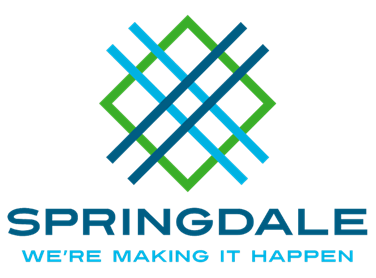 Streets and Public Facilities269 East Randall Wobbe LaneSpringdale, Arkansas 72764479.750.8135===================================================================Traffic Committee AgendaSeptember 5th , 2018 at 1:30 p.m.City Administration Building Multi-Purpose Room201 Spring StreetSpringdale, Arkansas 72764Review of the minutes of the August 1st, 2018 Traffic Committee meeting and confirmation of actions approved by the committee. Angie Laney-Speeding concerns on her subdivision. She lives on 1573 Windsor.Heidy Holland- Traffic Control. Intersection of Oriole st & Electric ave.David Guilliner-Hilton & Don Tyson- Speeding Concern.Marsha Kimbrough- Speeding on Wagon Wheel.Colby Fulfer- Designated Emergency Acess route.Cheryl Vanzant- Dump Trucks on non truck routes. Estra Signage and or patrolChristian Ariza-Narrow Lanes on Huntsville.School of innovation- Light at intersection could be adjusted.Patrick Olcott- 48th st & Elm Springs- Stripping issues.